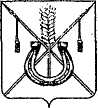 АДМИНИСТРАЦИЯ КОРЕНОВСКОГО ГОРОДСКОГО ПОСЕЛЕНИЯ КОРЕНОВСКОГО РАЙОНАПОСТАНОВЛЕНИЕот 08.12.2014   		                                     			         № 1301г. КореновскО размещении и эксплуатации аттракциона«7D КИНОТЕАТР» на территорииКореновского городского поселения Кореновского районас 10 декабря 2014 года по 25 января 2015 годаВ целях улучшения культурного обслуживания жителей и гостей города Кореновска, расширения возможностей в организации досуга детей и молодежи, рассмотрев заявление индивидуального предпринимателя Хасанова Тагира Абраровича, администрация Кореновского городского поселения Кореновского района  п о с т а н о в л я е т:1. Разрешить индивидуальному предпринимателю Хасанову Тагиру Абраровичу размещение и эксплуатацию аттракциона «7D КИНОТЕАТР» с               10 декабря 2014 года по 25 января 2015 года на центральной площади города Кореновска перед муниципальным бюджетным учреждением культуры муниципального образования Кореновский район Кореновского районного народного центра культуры и досуга.2. Рекомендовать индивидуальному предпринимателю Хасанову  Тагиру Абраровичу в период эксплуатации аттракциона «7D КИНОТЕАТР» обеспечить:2.1. Ограждение аттракциона, безопасность посетителей                      аттракциона и постоянное дежурство лиц ответственных за аттракционную технику;. Поддержание санитарного порядка, наличие биотуалетов.3. Рекомендовать директору филиала открытого акционерного общества «НЭСК – электросети» «Кореновскэлектросеть» Н.М. Бабенко обеспечить подключение аттракциона «7D КИНОТЕАТР» на центральной площади города Кореновска перед муниципальным бюджетным учреждением культуры муниципального образования Кореновский район Кореновского районного народного центра культуры и досуга. 4. Общему отделу администрации Кореновского городского поселения Кореновского района (Воротникова) разместить постановление на официальном сайте органов местного самоуправления Кореновского городского поселения Кореновского района в сети Интернет.   5. Контроль за выполнением настоящего постановления оставляю за собой.6. Постановление вступает в силу со дня его подписания.  Исполняющий обязанности главыКореновского городского поселения Кореновского района 					          		                Р.Ф.Громов